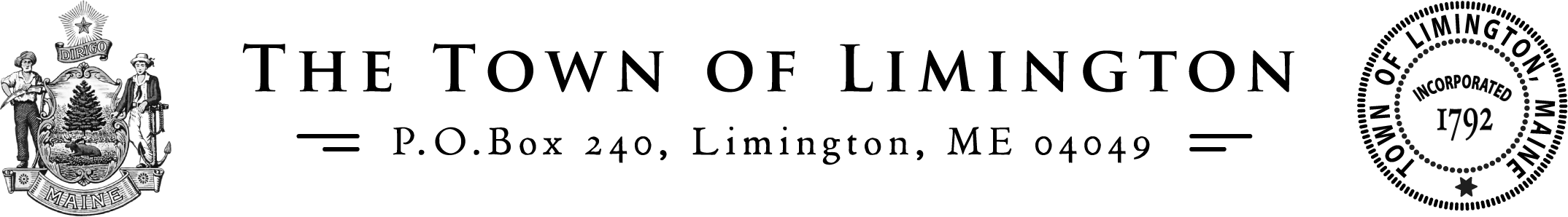 Tel: 207-637-2171        info@limingtonmaine.gov       Fax: 207-637-3293SELECTBOARD MEETINGAGENDAFEBRUARY 15, 2024Meeting Called to Order at 7  pm by Approval of meeting minutes for February 8, 2024. Motion made by Michael Barden to approve Meeting min. seconded by Tammy RamsdellApproval of Warrants for Week #07: 			Payroll Warrant #14:   	        $  26,784.15Appropriations Warrant #15:          $ 80,746.89                                      Week #07 Warrant #14 & 15 Total:    $  107,531.04Motion made by Michael Barden to approve seconded by Tammy Ramsdell                                                           Purchase Order Requests: PWD:A request to pay Napa for misc. fleet supplies, electric supplies and wipers for all town vehicles; $589.21A request to pay Napa for tie rod   for truck#10; $ 111.26A request to pay Napa for preventative maintenance for town fleet; $358.19A request to pay Freightliner for exhaust fluid ; $149.50A request to pay Eastern Salt Co. for salt;$ 9,796.26A request to pay Rowe Westbrook for crank case kit for Truck 8 or 10; $211.90A request to pay Burnell’s Towing for State inspection for truck 11&13 ;$195.00A request to pay O’Conner for wheel studs;$98.60A request to pay Allied Equipment for control cables for truck 11 and servo controls on truck 14; $1,347.10A request to pay Good year for wheels and tires;$ 1,809.48Motion made by Stanley Hackett to approve Public Works Department Purchase Orders, 2nd by FIRE & EMS:A request to pay amazon for cleaning supplies and printer ink; $399.78A request to pay Clean O Rama for annual paper products and cleaning supplies; $334.42A request to pay Admiral for ballistic vest;$ 1,373.29A request to pay Admiral for ballistic vests and I D panels $; 5,494.00A request to pay Sleepers for batteries , Filters and office supplies; $55.93A request to pay RSD Graphics for Engine 7 lettering; $1,270.00A request to pay Luke Alexander for classes; $2416.90A request to pay Bound Tree Medical for EMS supplies; $161.95 To approve Fire and E.M.S. Purchase order Michael Barden 2nd Stanley HackettDML:A request to pay Lea Sutton for story time supplies; $16.05A request to pay amazon for bar code scanner; $17.48Motion made by Michael Barden 2nd Stanley Hackett to approve DML Purchase OrderPARKS & RECREATION:A request to pay Crown awards for trophies; $62.90A request to pay Sleepers for concrete , playground equipment; $37.95A request to pay Steep Falls building Supplies for concrete; $ 74.25Motion made by Michael Barden 2nd Stanley Hackett to approve Parks and Recreation Purchase OrderMUNICIPAL:A request to pay W.B. Mason for mouse and ink; $27.47 A request to pay W.B. Mason for thumb drives;$ 27.36A request to pay Amazon for file folder holder 2 pack ; $39.99Motion made by Michael Barden 2nd Stanley Hackett to approve Municipal Purchase OrderLEGAL:A request to pay Jensen Baird for legal services for January; $2,638.75Motion made by Michael Barden 2nd Stanley Hackett to approve Legal Purchase OrderCODE ENFORCEMENT: A request to pay Maine CDC Drinking water program for additional fees; $45.00Motion made by Michael Barden 2nd Stanley Hackett to approve Code Enforcement Purchase OrderOld & New Business:Weekly Update on Select Board activities: Motion to accept the donated Moy Mo Da Yo Pavilion structureMotion made by Michael Barden 2nd Stanley Hackett to accept My Mo Da Yo PavilionInformational Bulletin:David Lawnsby was sworn in by Patricia Ramsdell as the Animal Control Officer of Limington for the period of 1 yearStanley Hackett, Michael Barden and Tammy Ramsdell welcomed Nikki Kinne as The Town Of Limington Book Keeper and admin. AssistantTaxpayers please don’t wait until you owe thousands of dollars in Tax money to pay, please make an appointment to pay before it goes into arrears at that point we can’t take a partial payment,  Town doesn’t want your property March 11@ 6:00 pm Comprehensive Plan will have a meetingSelect Board office hours are Thursdays 4pm to 8pm. The on-air meeting time is Thursdays at 7pm.  Transfer Station hours are Saturday and Sunday from 9 a.m. to 4 p.m. and Wednesday 12-4 p.m. A Transfer Station sticker must be attached to your vehicle windshield for the disposal of ALL items.  Transfer Station Stickers are available at the Town Office for $20.00. No sticker is required to use the swap shop. The Transfer Station does NOT accept brush or yard clippingsGeneral Assistance Office is open on Wednesdays from 9-11am.  Applications are available anytime from the Town Clerks office during their normal business hours. Applications must be filled out and accompanied with supporting documentation and must be signed.  Planning Board Meets at the Municipal Complex the first and third Monday evenings at 7:00 pm. There will be a workshop Tuesday, Feb. 20 at 7:00 pm on the Extraction Ordinance. There will be no public input at this time.Parks & Rec Cards and Coffee at the Old Town Hall building every Wednesday from 9:30am -11:30am. Card games, board games, coffee and connecting !  It’s a great group, so come and join the fun !  If you have questions or suggestions, please reach out to Madison Moody our Recreation Director at M.Moody@LimingtonMaine.govTown Meeting will be held  March 2nd   beginning at 9:00 am,  and  on Tuesday, March 5th ,voting for Town Articles  19 through 24  when town referendums are being voted upon.Open to the Public:Motion to Adjourn at  7:14   pm Motion made to approve by Stanley Hackett and Michael Barden, seconded by Tammy Ramsdell_______________________ 	  _____________________ 	______________________Stanley Hackett, Chair 	  Michael Barden III		Tammy Ramsdell